Senior Project Portfolio_________________________________(NAME)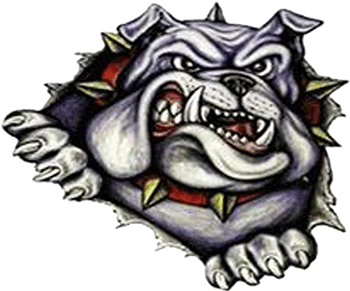 Table of Contents:Parent/Guardian Authorization & ReleaseLetter of Intent & Approval     2a.  Timeline (created by student)     3a. Career Research Paper (only for career-based projects)     3b. Reflection Paper & Grading Rubric     4. Project Log     5. Pictures of Project     6. Mentor Verification & Evaluations      7. Target Teacher Evaluations     8. Self-Evaluation     9. Additional Pamphlets, Flyers, Documents related to project